FICHA de Inscripción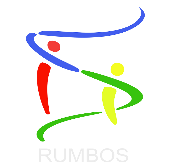 Taller de Gestión Emocional para niñxsInformación adicionalValor del taller:Cada módulo tiene un valor de $90.000"Las relaciones sociales positivas constituyen un elemento protector ante las diferentes situaciones de la vida, protegiendo del estrés y de caer en estados depresivos’’.Nombre:RUT:Edad:Fecha de nacimiento:Dirección:Teléfono de contacto:E-mail:Curso/Colegio:Nombre madre:Teléfono:E-mail:Ocupación:Nombre padre:Teléfono:E-mail:Ocupación:Hermanxs/Edades:Antecedentes médicos relevantes:Antecedentes psicológicos relevantes:Desempeño académico:Desempeño social:Qué esperas lograr con este taller?Observaciones: